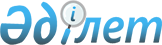 Қазақстан Республикасы Әділет министрінің 2019 жылғы 28 наурыздағы № 310 "Сот сараптамасын жүргізуге арналған арнайы жарақтандырылған үй-жайларға қойылатын стандарттар мен талаптарды бекіту туралы" және 2019 жылғы 30 наурыздағы № 325 "Сот сараптамасы органдарында сот сараптамасын жүргізудің құнын айқындау қағидаларын бекіту туралы" бұйрықтарына өзгерістер енгізу туралыҚазақстан Республикасы Әділет министрінің 2020 жылғы 15 мамырдағы № 34 бұйрығы. Қазақстан Республикасының Әділет министрлігінде 2020 жылғы 29 мамырда № 20761 болып тіркелді
      "Сот-сараптама қызметі туралы" Қазақстан Республикасы Заңының 12-бабының 8) және 13) тармақшаларына сәйкес БҰЙЫРАМЫН:
      1. Қазақстан Республикасы Әділет министрінің 2019 жылғы 28 наурыздағы № 310 "Сот сараптамасын жүргізуге арналған арнайы жарақтандырылған үй-жайларға қойылатын стандарттар мен талаптарды бекіту туралы" (нормативтік құқықтық актілерді мемлекеттік тіркеу тізілімінде № 14972 тіркелген, Қазақстан Республикасы нормативтік құқықтық актілерінің эталондық бақылау банкінде 2017 жылдың 7 сәуірінде жарияланған) мынадай өзгерістер енгізілсін:
      бұйрықпен бекітілген, Сот сараптамасын жүргізуге арналған арнайы жарақтандырылған үй-жайларға қойылатын стандарттар мен талаптарда көрсетілген:
      Сот-медициналық, сот-наркологиялық, сот-психиатриялық сараптамалары өндірісі жүзеге асырылатын арнайы жарақтандырылған үй-жайларға құрал-жабдықтарды орналастыруға арналған аландардың есептік нормативтердегі:
      11-тармақ алынып тасталсын; 
      Сот сараптамаларын жүргізу үшін қажетті құрал-жабдықтардың, аспаптар базасының, құрал-саймандар мен бағдарламалық жасақтамалардың тізбесіндегі:
      17-тармағы мынадай редакцияда жазылсын:
      Сот-медициналық, сот-наркологиялық, сот-психиатриялық сараптамаларын жүргізу үшін қажетті құрал-жабдықтардың, аспаптар базасының, құрал-саймандар мен бағдарламалық жасақтамалардың тізбесіндегі:
      3-бөлім "Филиалдың молекулярлық-генетикалық бөлімшесінің медициналық техникамен, медициналық бұйымдармен және лабораториялық мақсаттағы, реактивтермен және реагенттермен (есеп бойынша бір бөлімше құрамында төрт сот-медициналық сарапшының) жарақтандырудың ең аз нормативі" алынып тасталсын.
      2. Қазақстан Республикасы Әділет министрінің 2019 жылғы 30 наурыздағы № 325 "Сот сараптамасы органдарында сот сараптамасын жүргізудің құнын айқындау қағидаларын бекіту туралы" бұйрығына (нормативтік құқықтық актілерді мемлекеттік тіркеу тізілімінде № 14971 тіркелген, Қазақстан Республикасының нормативтік құқықтық актілерінің эталондық бақылау банкінде 2017 жылғы 7 сәуірде жарияланған) келесі өзгерістер мен толықтырулар енгізілсін:
      көрсетілген бұйрықпен бекітілген сот-сараптама органдарында сот сараптамасын жүргізу құнын айқындау Ережелерінде:
      4-тармағы мынадай редакцияда жазылсын:
      "4. Сот сараптамаларын жүргізу кезінде мынадай шығындар:
      материалдық (химиялық реактивтер, шығысматериалдары, есірткі құралдарының, психотроптық заттар мен прекурсорлардың стандарттық үлгілері);
      ілеспе (коммуналдық және өзге де шығыстар);
      еңбекақы және өндірістік персоналдың жалақысымен байланысты аударымдар;
      негізгі құралдар мен материалдық емес активтердің амотризациялық аударымдары;
      үстеме (объектілерге, сот сараптамасының негізгі құралдарына қызмет көрсету, әкімшілік-басқару, шаруашылық шығындары);
      сот сарапшыларының біліктілігін арттыру және қайта даярлау көзделеді".
      3. Сараптамалық қызметті ұйымдастыру департаменті заңнамада белгіленген тәртіппен:
      1) осы бұйрықты мемлекеттік тіркеу;
      2) осы бұйрықтың Қазақстан Республикасы Әділет министрлігінің ресми интернет-ресурсында орналастырылуын қамтамасыз етсін.
      4. Осы бұйрықтың орындалуын бақылау Қазақстан Республикасы Әділет министрінің жетекшілік ететін орынбасарына жүктелсін.
      5. Осы бұйрық алғашқы ресми жарияланған күнінен кейін күнтізбелік он күн өткен соң қолданысқа енгізіледі.
					© 2012. Қазақстан Республикасы Әділет министрлігінің «Қазақстан Республикасының Заңнама және құқықтық ақпарат институты» ШЖҚ РМК
				
Сот молекулярлық-генетикалық сараптамасы
Сот - сараптамалық молекулярлық-генетикалық зерттеу
1. ДНҚ-талдауыш (секвинатор)
Сот молекулярлық-генетикалық сараптамасы
Сот - сараптамалық молекулярлық-генетикалық зерттеу
2. Термоциклер (амплификатор)
Сот молекулярлық-генетикалық сараптамасы
Сот - сараптамалық молекулярлық-генетикалық зерттеу
3. ДНҚ сандық және сапалық талдауға арналған нақты уақыт режиміндегі ПЦР
Сот молекулярлық-генетикалық сараптамасы
Сот - сараптамалық молекулярлық-генетикалық зерттеу
4. Психрометр (үй-жайлардағы климаттық жағдайды өлшеуге арналған аспаптар жиынтығы)
Сот молекулярлық-генетикалық сараптамасы
Сот - сараптамалық молекулярлық-генетикалық зерттеу
5. Биороботтар (зерттеу кезеңдерін автоматтандыруға арналған)
Сот молекулярлық-генетикалық сараптамасы
Сот - сараптамалық молекулярлық-генетикалық зерттеу
6. Дозаторлардың механикалық тамшуырларының жиынтығы
Сот молекулярлық-генетикалық сараптамасы
Сот - сараптамалық молекулярлық-генетикалық зерттеу
7. Сорғыш шкафтар
Сот молекулярлық-генетикалық сараптамасы
Сот - сараптамалық молекулярлық-генетикалық зерттеу
8. Миксерлер (вортекс, алмастырылатын штативтері бар термомиксерлер, ротамикстер)
Сот молекулярлық-генетикалық сараптамасы
Сот - сараптамалық молекулярлық-генетикалық зерттеу
9. Термостаттар (қатты денелі, шкаф, сулы монша)
Сот молекулярлық-генетикалық сараптамасы
Сот - сараптамалық молекулярлық-генетикалық зерттеу
10. Центрифугалар (режимдік, алмастырылатын роторлары бар, плашкалы және т.б.)
Сот молекулярлық-генетикалық сараптамасы
Сот - сараптамалық молекулярлық-генетикалық зерттеу
11. Тоңазытқыш камералар (тоңазытқыш)
Сот молекулярлық-генетикалық сараптамасы
Сот - сараптамалық молекулярлық-генетикалық зерттеу
12. Мұздатқыш камералар ( – 200С және – 80 0С-ге арналған)
Сот молекулярлық-генетикалық сараптамасы
Сот - сараптамалық молекулярлық-генетикалық зерттеу
13. Үтірден кейін 4 таңбаға дейінгі аналитикалық электронды таразылар
Сот молекулярлық-генетикалық сараптамасы
Сот - сараптамалық молекулярлық-генетикалық зерттеу
14. Зертханалық диірмен (сүйек қаңқаларын және т.б. ұнтақтауға арналған)
Сот молекулярлық-генетикалық сараптамасы
Сот - сараптамалық молекулярлық-генетикалық зерттеу
15. Құрғақ қыздырғыш шкаф (+300 0С дейін)
Сот молекулярлық-генетикалық сараптамасы
Сот - сараптамалық молекулярлық-генетикалық зерттеу
16. Автоклавтар (булы, ультрадыбысты, ультракүлгінді)
Сот молекулярлық-генетикалық сараптамасы
Сот - сараптамалық молекулярлық-генетикалық зерттеу
17. Бактерицидті сәулелендіргіш (стационарлық тасымалданатын), ультракүлгінді ауа рецеркуляторы
Сот молекулярлық-генетикалық сараптамасы
Сот - сараптамалық молекулярлық-генетикалық зерттеу
18. Ультракүлгінді детекторлар (биоқабаттануды іздеуге арналған)
Сот молекулярлық-генетикалық сараптамасы
Сот - сараптамалық молекулярлық-генетикалық зерттеу
19. Сандық фотоаппарат
Сот молекулярлық-генетикалық сараптамасы
Сот - сараптамалық молекулярлық-генетикалық зерттеу
20. Биоқорғаныс жүйелері (зертханалық (стационарлық) және жеке)
Сот молекулярлық-генетикалық сараптамасы
Сот - сараптамалық молекулярлық-генетикалық зерттеу
21. Таңбалау мүмкіндігі бар сейфтер
Сот молекулярлық-генетикалық сараптамасы
Сот - сараптамалық молекулярлық-генетикалық зерттеу
22. Көлденең ламинарлы шкаф
Сот молекулярлық-генетикалық сараптамасы
Сот - сараптамалық молекулярлық-генетикалық зерттеу
23. Суды жұқалап тазалау жүйесі
Сот молекулярлық-генетикалық сараптамасы
Сот - сараптамалық молекулярлық-генетикалық зерттеу
24. Магниттік араластыру жиынтығы
Сот молекулярлық-генетикалық сараптамасы
Сот - сараптамалық молекулярлық-генетикалық зерттеу
25. Дистиллятор
Сот молекулярлық-генетикалық сараптамасы
Сот - сараптамалық молекулярлық-генетикалық зерттеу
26. Ерітінділерді және саймандарды залалсыздандыруға арналған камера
Сот молекулярлық-генетикалық сараптамасы
Сот - сараптамалық молекулярлық-генетикалық зерттеу
27. Биологиялық инертті болаттан жасалған саймандардың жеке жиынтығы (қайшылар, пинцеттер, қолдан жасалған бұрғылар, аралар, жонғыштар және т.б.)
Сот молекулярлық-генетикалық сараптамасы
Сот - сараптамалық молекулярлық-генетикалық зерттеу
28. Зертханалық құрал-жабдыққа арналған қорек көзі
Сот молекулярлық-генетикалық сараптамасы
Сот - сараптамалық молекулярлық-генетикалық зерттеу
29. Зертханалық құрал-жабдыққа арналған үздіксіз қорек көзі
Сот молекулярлық-генетикалық сараптамасы
Сот - сараптамалық молекулярлық-генетикалық зерттеу
30. Зертханалық құрал-жабдыққа арналған кернеу тұрақтандырғышы
Сот молекулярлық-генетикалық сараптамасы
Сот - сараптамалық молекулярлық-генетикалық зерттеу
31. Биологиялық инертті материалдан жасалған зертханалық жиһаз жиынтығы
Сот молекулярлық-генетикалық сараптамасы
Сот - сараптамалық молекулярлық-генетикалық зерттеу
32. Климат-бақылаудың автономды жүйесі
Сот молекулярлық-генетикалық сараптамасы
Сот - сараптамалық молекулярлық-генетикалық зерттеу
33. Wi-Fi технологиясы енгізілген дербес компьютер, жиынтығымен (+үздіксіз қоректендіру көзі, принтер, сканер)
Сот молекулярлық-генетикалық сараптамасы
Сот - сараптамалық молекулярлық-генетикалық зерттеу
34. Жүргізілген зерттеулер туралы ақпаратты жинауға және сақтауға арналған RAID 0,1 және т.б. деңгейлі үлкен дискілі кеңістігі бар, Wi-Fi технологиясы енгізілген сервер (ISO 17025 бойынша)
Сот молекулярлық-генетикалық сараптамасы
Сот - сараптамалық молекулярлық-генетикалық зерттеу
35. Биологиялық қалдықтарды жинауға және өңдеуге дайындауға арналған контейнер
Сот молекулярлық-генетикалық сараптамасы
Сот - сараптамалық молекулярлық-генетикалық зерттеу
36. Автоматтық кір жуу машинасы
Сот молекулярлық-генетикалық сараптамасы
Сот - сараптамалық молекулярлық-генетикалық зерттеу
37. Себезгі кабинасы
Сот молекулярлық-генетикалық сараптамасы
Сот - сараптамалық молекулярлық-генетикалық зерттеу
38. Сандық фотоаппараты бар биологиялық бинокулярлы микроскоп (соның ішінде флюоресценттік)
Сот молекулярлық-генетикалық сараптамасы
Сот - сараптамалық молекулярлық-генетикалық зерттеу
39. Пайдаланылған материалдарды өңдейтін аспап
Сот молекулярлық-генетикалық сараптамасы
Сот - сараптамалық молекулярлық-генетикалық зерттеу
40. Автономды тасымалданатын тоңазытқыштар (термостаттар)
Сот молекулярлық-генетикалық сараптамасы
Сот - сараптамалық молекулярлық-генетикалық зерттеу
41. Мамандандырылған құрылғылары және дәрі-дәрмектері бар дәріханашығы
Сот молекулярлық-генетикалық сараптамасы
Сот - сараптамалық молекулярлық-генетикалық зерттеу
42. Автономды өрт сөндіру жүйесі
Сот молекулярлық-генетикалық сараптамасы
Сот - сараптамалық молекулярлық-генетикалық зерттеу
43. Тоңазытқыш және мұздатқыш камералардың температурасын бақылауға арналған тестерлер
44. Пробиркаларға арналған Штатив
45. таймер
46. медициналық құралдар (тістері жоқ анатомиялық пинцет, тістері жоқ көз анатомиялық пинцет, хирургиялық скальпель, көздік қайшы, өткір ұшты хирургиялық қайшылар, препаровалды ине)
      Қазақстан Республикасының Әділет министрі

М. Бекетаев
